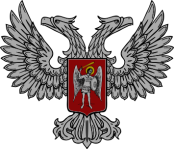 АДМИНИСТРАЦИЯ ГОРОДА ГОРЛОВКАРАСПОРЯЖЕНИЕглавы администрации19  апреля  2017 г.		                                                   № 290-рг. ГорловкаОб участии в соревнованияхпо плаванию 19-20 апреля 2017 г.В соответствии с календарным планом физкультурно-спортивных, молодежных и туристских мероприятий Министерства молодежи, спорта и туризма Донецкой Народной Республики на II квартал 2017 года, на основании Положения о проведении чемпионата Донецкой Народной Республики по плаванию среди сборных команд городов и районов, посвященного памяти заслуженного тренера Ёшина В.В., в соответствии со сметой расходов на финансирование спортивных мероприятий отдела физической культуры, спорта и туризма администрации города Горловка на     II квартал 2017 года, утвержденной главой администрации города Горловка            1. Направить тренеров сборной команды города по плаванию и с ними команду в составе 8 человек 19-20 апреля 2017 года для участия в соревнованиях в г. Донецк.2 Ответственность за здоровье участников в дороге и на соревнованиях возложить на тренера М.Н. Майлову.  3. Оплата услуг по питанию и транспорту на период проведения мероприятий производится за счет средств администрации города Горловка согласно сметы расходов на финансирование спортивных мероприятий отдела физической культуры, спорта и туризма администрации города Горловка на II квартал 2017 года, утвержденной главой администрации города Горловка. 4. Координацию работы по исполнению распоряжения возложить на отдел физической культуры, спорта и туризма администрации города Горловка (Паньков), контроль на заместителя главы администрации Жукову В.В.И.о.главы администрациигорода Горловка							                И.С. ПРИХОДЬКО 